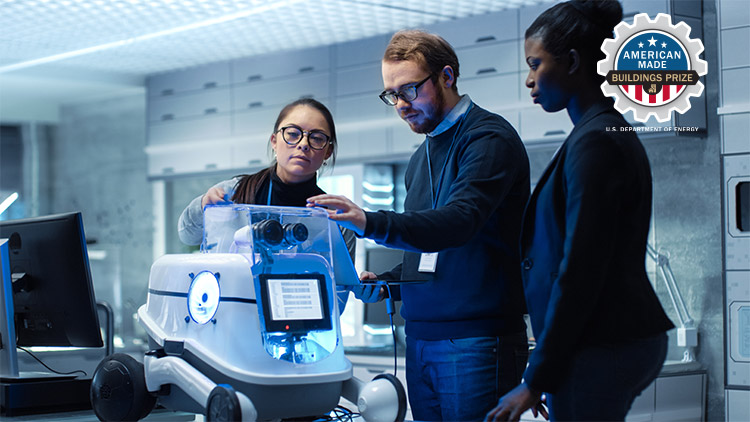 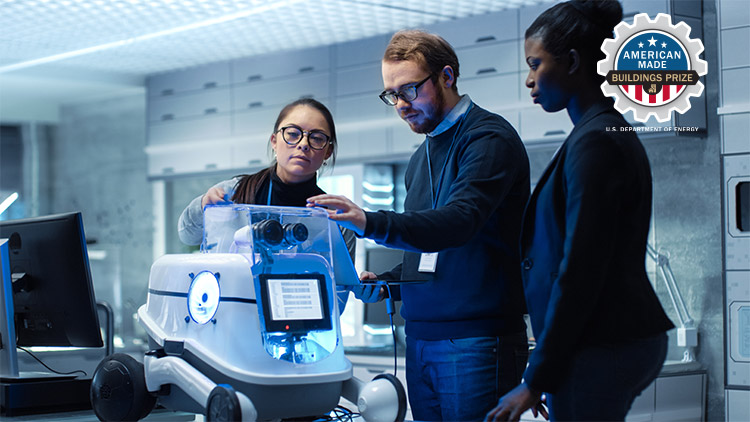 Phase II Demo Day Prototype Demonstration RequirementsTeams will have two opportunities to showcase their hardware prototypes at the end of Phase 2: A pre-recorded video demonstration: submitted along with Phase 2 submission materials. This video will be made available to the prize administration team (NREL/DOE) and the Phase 2 Expert Review committee. This video will not be shared publicly. Maximum length for the video is 10 minutes. Virtual live demonstrations: at the April 6th Virtual Demo Day, each team will be assigned a virtual booth to showcase their team and prototype. It is expected that teams do live demos of their prototypes in some capacity (with real-life conditions in-mind), however it is up to the team to decide which elements to feature and how their prototype is best showcased to audience members. Expert Reviewers will also be circulating but will have already viewed the full video demonstration prior to April 6th.  We encourage teams to think about how they would demo their prototypes if we were at an in-person conference, and they were assigned a booth on the trade floor; the Remo platform will provide a similar experience.  Schematics, diagrams, videos and/or photos are required. All plans must be approved by the Prize Administration team. The Prize Administration team will email you with any questions, suggested revisions, or with an approval no later than February 18th. Your remote live demonstration plan by February 10, 2022 at 5pm ET.Demonstration Plan TemplatePlease answer the 3 questions below. You may use as many pages, images, or videos as necessary, however brevity is encouraged. Brief Description of your Phase II Prototype (What is it and how does it work, and what problem is it solving): Describe your plan to demonstrate your prototype, including:What infrastructure will you use to demonstrate your prototype (example: an attic, an exterior wall, etc.) What real-life obsticals and risks will you include in your demonstration? How will you show your robot overcoming these obstacles (i.e. how do you expect the robot to move around them or mitigate them)?How will your Demo Day live booth demonstration differ from your private video submission?SChematics, Diagrams, Video Walk Through, and/Or Pictures of Demonstration Infrastrure (required): 